MARKMARK.348425@2freemail.com  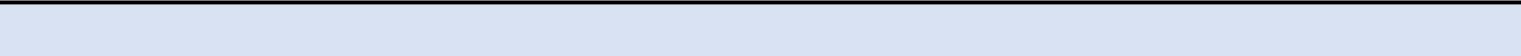 CAREER OBJECTIVE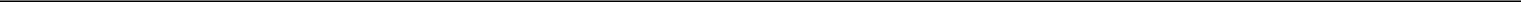 A job that will give me an opportunity to expand my practical experience in nursing at the same time providing quality and holistic health care to the sick people. To be part and be of helped in attaining the institution’s goals for health.ELIGIBILITYMay 2016 – REGISTERED NURSE LICENSE (HAAD)Issue Date : 15/ 05/ 2016Expiry Date : 15/ 05 /2018HEALTH CARE PROVIDER (BLS) TO BE UPDATED ON MARCH 25, 2017 UNDER UNITEAMJUNE 2012 – Passed NURSING LICENSURE EXAM (NLE-PHILIPPINES)Registration Date : 10 / 02/ 2012Valid Until : 02 / 02 / 2018SKILLSKnowledge, skills and ability to perform nursing care.In-depth knowledge of medical equipment and pharmaceuticals.Knowledge of basic operating systems like Microsoft Word, Excel and PowerPoint.Energetic and hardworking with the ability to adapt with the environment very easily.Provides competent and dignified patient care.Ability to communicate effectively through written and verbal.Sound knowledge of medical terminology, and all federal, state and local laws regarding patient’s right.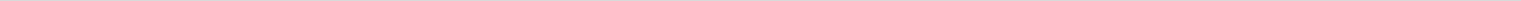 1 | P a g ePROFESSIONAL EXPERIENCE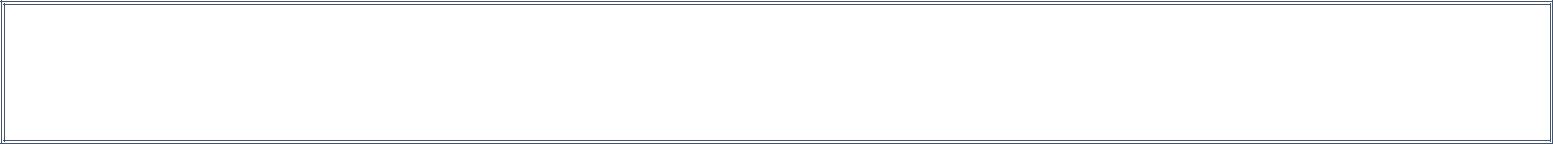 General Nurse (June 2016 - Present)Dr. Munzer Al Shanti ClinicHamdan St., Abu Dhabi UAEReceive patient (Out-Patient Basis).Assess assigned client cephalocaudally and check vital signs.Performs nursing practice in line with the facility and HAAD policies, procedures and standards.Prepare the medication while observing ten rights and administered them with aseptic technique.Practice nursing in accordance with professional values and moral principles as well as maintaining confidentiality as appropriate.Evaluate client response to medication and document all appropriate information in client’s record.Educate the patient about the disease, the medication, effects and side effects.Utilizes basic nursing equipment to obtain, validate observation and to keep equipment clean and sterile.Ensure a safe and clean environment using established infection control procedures.Initiates emergency safety practices and measures as necessary.Performs other job related duties as assigned.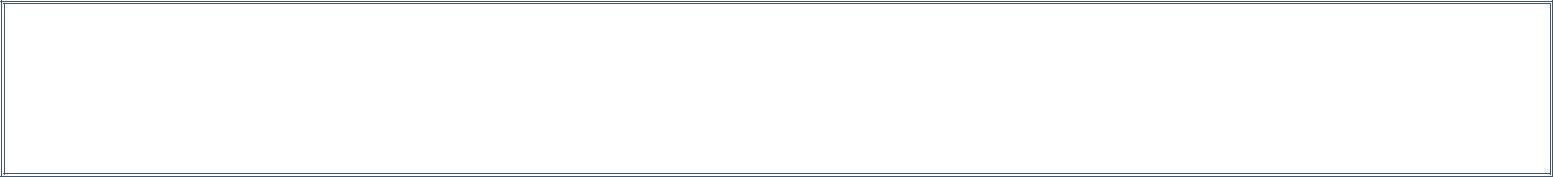 Staff Nurse (2 YEARS AND 7 MONTHS)Dayos Pascual HospitalPediatric, Medical/Geriatric and Cardiac HospitalRang-ayan, Roxas Isabela,Received endorsement from the outgoing nurse at the bedside.Assessed assigned client cephalocaudally and checked vital signs.Identified and prioritized client’s needs.Reviewed patient chart and medication order.Check contraptions attached to the client such as intravenous line, ET tube, Chest tube, NGT tube, for placement function.Prepared the medication while observing ten rights and administered them with aseptic technique.Evaluate client response to medication and document them in chart.Give direct nursing care to the client such as turning, bathing and oral hygiene.Positioned client and assisted physician in the examination, diagnostic and therapeutic procedures and rounds.Carried out legal order of the physician.Monitor client on a mechanical ventilator and check settings as ordered by the physician such as: mode of ventilation, tidal volume, respiratory rate, minute ventilation, flow rate.2 | P a g eMonitored client for changed of level of consciousness, decreased cardiac output, altered breath sound, GI bleeding, input and output, and referred to physician.Sent collected specimen to the laboratory and followed- up laboratory result.Educate the client and family about the disease, the medication, effects and side effects.Collaborate client and family their role in promoting successful therapy and rehabilitation.Supervised non- professional nursing personnel.Prepared patient for surgery.Prepared client for transfer or discharged, instructed the client for follow – up.EDUCATIONBachelor of Science in Nursing, Arellano University (2008-2012) 2600 Legarda St., Sampaloc, Manila 1008SEMINARS ATTENDEDBasic Life Support- Cardiopulmonary Resuscitation TrainingVenue: Philippine National Red Cross Manila ChapterAugust 24- 25, 2015Post Graduate Skills Training on Intravenous Therapy for NurseVenue: Dr. Jose Fabella Memorial Hospital, Sta. Cruz, ManilaOctober 16-18, 2012Regular IV Training Program Accredited by ANSAPVenue: Dr. Jose Fabella Memorial Hospital, Sta. Cruz, ManilaOctober 16-18, 2012PERSONAL INFORMATIONI hereby certify that the above information stated above is true and correct to best of my knowledge and belief. Certificates and records shall be furnished upon request.3 | P a g eDate of Birth:February 2, 1991Civil Status:SingleAge:25 years oldHeight:5 feet 8 inchesWeight:72 kgReligion:Roman CatholicCitizenship:FilipinoGender:MaleVisa Status:Employment Visa